Pressemitteilung	29.04.2020Tourist-Information Kiel öffnet zum verkaufsoffenen Sonntag am 3. Mai Ab Dienstag, 5. Mai 2020 wieder regelmäßige ÖffnungszeitenAufgrund der stufenweisen Lockerungen in der Coronakrise, darf nun auch die Tourist-Information in Kiel (TIK) wieder öffnen, da hier auf 80 m² auch ein umfangreicher Shop angegliedert ist inkl. Textilien und Büchern und somit dem Einzelhandel zuzuordnen, der auch stark von Einheimischen frequentiert wird. Zum verkaufsoffenen Sonntag am 3. Mai öffnen sich erstmals die Türen von 12 bis 16 Uhr. Ab Dienstag, den 5. Mai öffnet die TIK dann wieder regelmäßig. Es gelten jedoch - zunächst für den Monat Mai - verkürzte Öffnungszeiten. Die Tourist-Information in Heikendorf als Anlaufpunkt, überwiegend für Urlauber und Tagesgäste bleibt vorerst geschlossen, da es zur Öffnung des Tourismus noch keine neuen Termine gibt.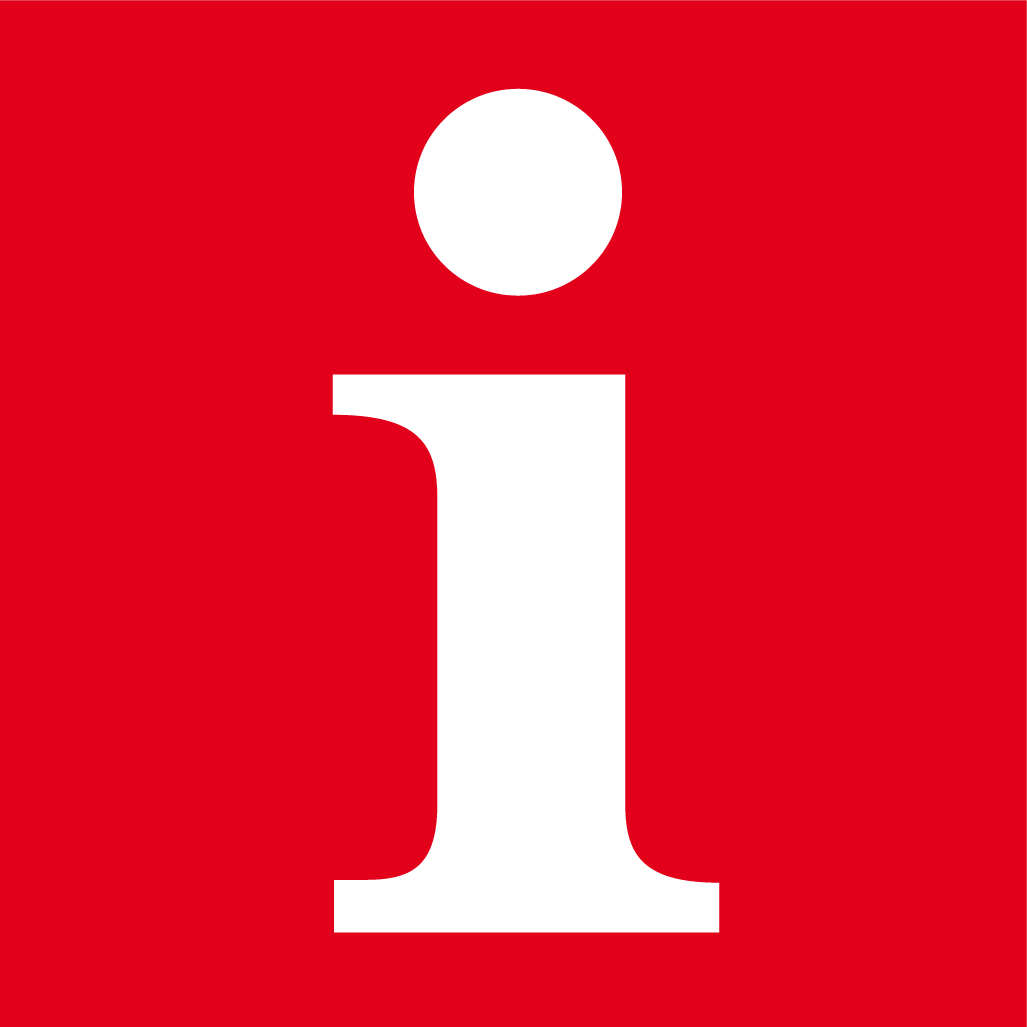 Tourist-Information KielDie Öffnungszeiten der Tourist-Information Kiel im neuen Rathaus sind für Mai folgende:verkaufsoffener Sonntag, 3.05.	12.00 – 16.00 Uhr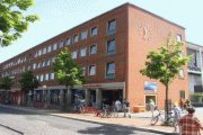 dienstags bis freitags	12.00 – 16.00 Uhrsamstags	11.00 - 15.00 Uhrsonntags und montags	bis auf weiteres geschlossenTourist-Information HeikendorfDie Tourist-Information in Heikendorf als Infopoint und Gästeservice, bleibt vorerst noch geschlossen. Geplant ist die Öffnung erst wieder, wenn der touristische Betrieb landesweit zugelassen wird und Gäste wieder anreisen dürfen. 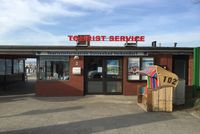 Weitere Informationen finden Sie auch immer aktuell hier!Pressekontakt: Eva-Maria Zeiske, Tel.: 0431 – 679 10 26, E-mail: e.zeiske@kiel-marketing.deKiel-Marketing e.V., Andreas-Gayk-Str. 31, 24103 Kiel, www.kiel-marketing.de 